Управление образования Администрации Беловского городского округаМуниципальное бюджетное дошкольное образовательное учреждение«Детский сад № 25 «Солнышко» города Белово»(МБДОУ детский сад № 25 города Белово)Выписка из приказов«Об отчислении из ДОО»                                                              от 03.06.2019г            В соответствии с Порядком приема детей на обучение по образовательной программе дошкольного образования, перевода, отчисления в МБДОУ детский сад № 25 города Белово, отчислить в связи с окончанием дошкольного обучения с  03.06.2019гПриказываю:Основание: заявление родителей 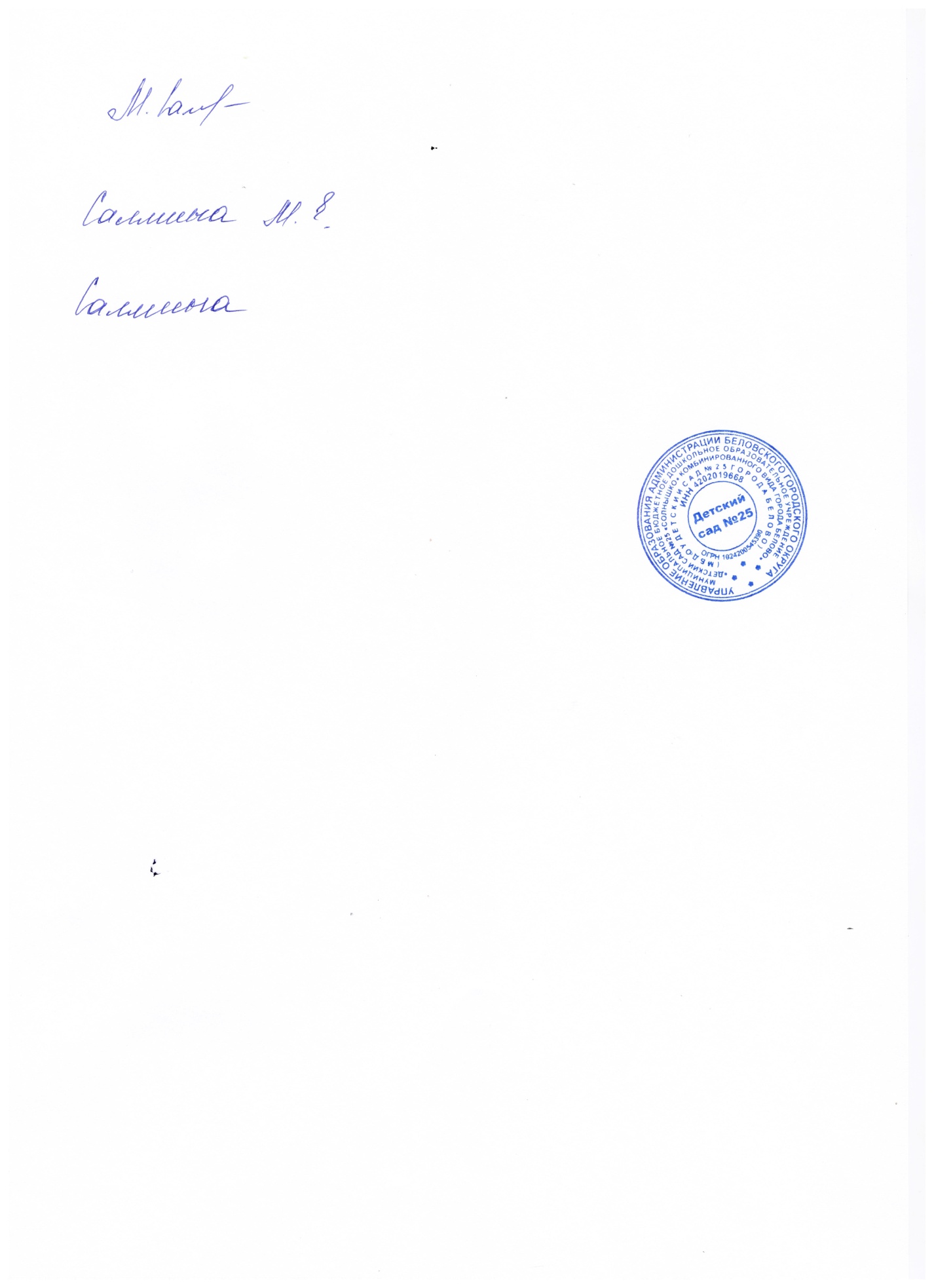 Заведующий д/с                                                                   М. Е. Салмина№  приказаФИОДата рождения33Абашин Иван Юрьевич18.05.201229Абросимов Денис Евгеньевич24.11.201145Полетаева Виолета10.10.201223Бобровская Арина  Евгеньевна29.03.201224Ведров  Михаил  Максимович14.06.201225Донских Олег Максимович08.12.201137Зайферт Екатерина Дмитриевна22.02.201241Звягин Иван Дмитриевич25.03.201246Иванченко Кристина Игоревна19.05.201226Куприенко Алена Владимировна11.04.201235Киселева Дарья Максимовна14.04.201230Козенко Ярослав Витальевич06.09.201247Королева Варвара Ильинична23.08.201220Клячина   Карина Алексеевна06.04.201219Лазаренко Илья Дмитриевич24.02.201243Модунова Анастасия 40Молодкина Валерия Витальевна05.02.201222Нихаев Вячеслав Сергеевич16.08.201228Нафиков Ринат Ильдарович16.06.201232Некрасов максим Денисович30.07.201238Петрик Полина Романовна25.06.201239Петрушин Александр Сергеевич24.03.201221Погадаева Александра  Витальевна07.05.201227Полева София Евгеньевна 10.01.201239Пестова Софья Константинова19.06.201234Береснева Марина Андреевна02.04.201331Соколов Александр Максимович13.06.201244Сысоева Арина02.06.201248Фомин Вадим Анатольевич22.07.201242Яркина Раиса Максимовна12.04.2012